РОЖДЕСТВЕНСКИЙ VIP-ТУРНИР 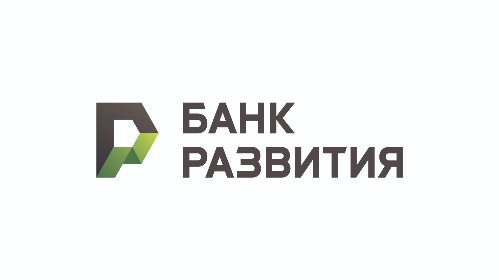 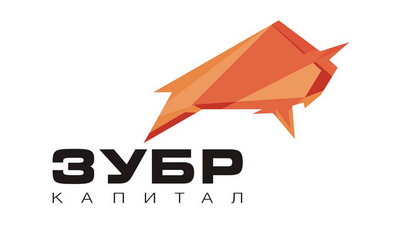       Капитал Развития I этап (Городской центр олимпийского резерва по теннису, улица Жудро, 40)Группа 11  – Начало в 18.00            Группа 12 - Начало в 18.00        Группа 13  – Начало в 18.00           Группа 14 - Начало в 18.00        Расписание матчей: 1-4, 2 -3, 1-3, 2-4, 1-2, 3-4NoИмя1234ОМNoИмя1234ОМ1МолчанБелов1102II1МашковГавриленко0000IV1МолчанБелов6160362II1МашковГавриленко0606160IV2ШульгиноваШварнов0101III2ДворяниновичКрупич1113I2ШульгиноваШварнов1661261III2ДворяниновичКрупич606365(4)3I3БаевКалкаманов0000IV3МалаховичХмельницкий1001III3БаевКалкаманов0616060IV3МалаховичХмельницкий6036261III4СеменовСеменов1113I4ЖудроШуманский1012II4СеменовСеменов6362603I4ЖудроШуманский6156(4)622IINoИмя1234ОМNoИмя1234ОМ1СавенковаКапшай0112II1ГрихановаПархутик1001III1СавенковаКапшай4660602II1ГрихановаПархутик65(5)2656(5)1III2МарочкинЗахаревич1113I2МайсакМадудин0011II2МарочкинЗахаревич6461603I2МайсакМадудин56(5)06641II3БукатоВанагель0000IV3КиреевШкут1113I3БукатоВанагель0616160IV3КиреевШкут6260613I4ЩуркоСоболь0011III4КорбанБулатовский1001IV4ЩуркоСоболь0606611III4КорбанБулатовский65(5)46161IV